John 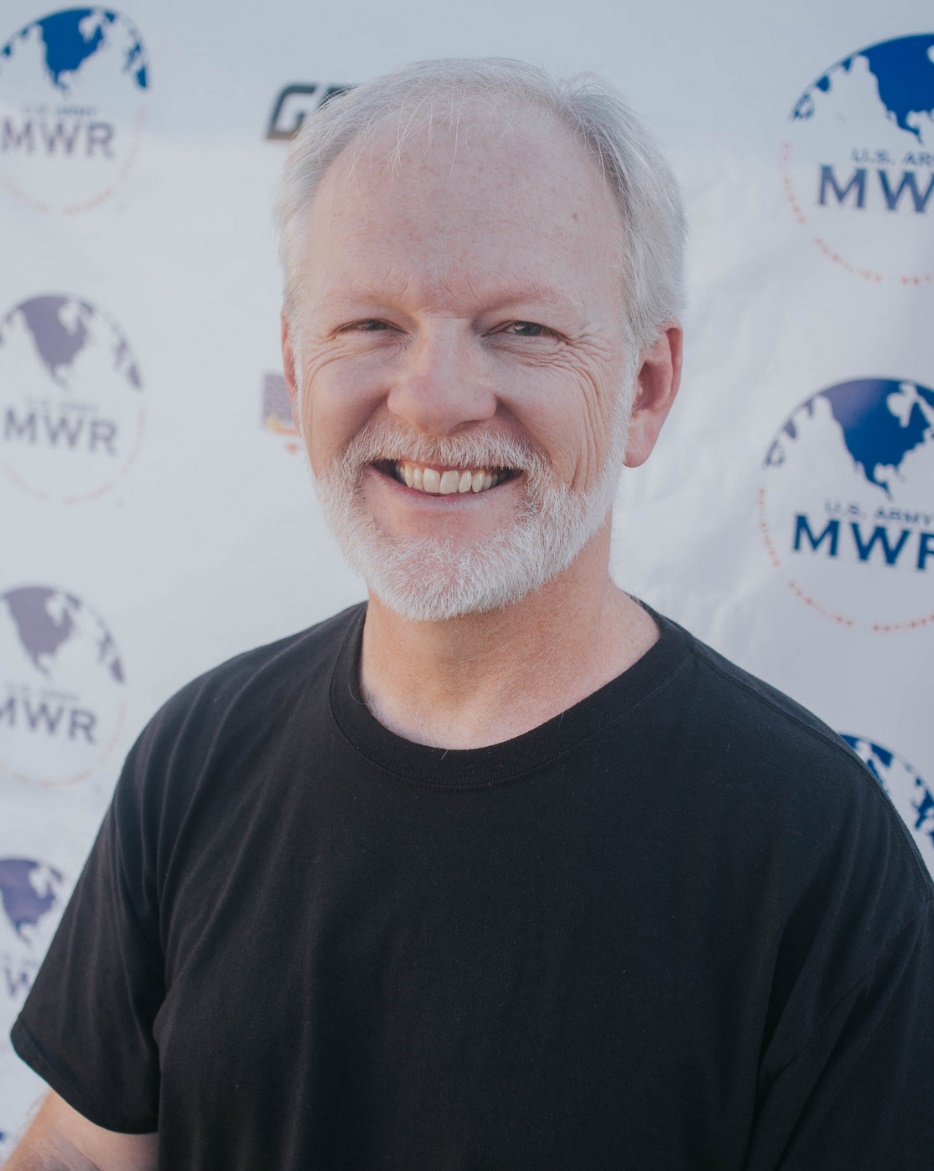 Fitness Philosophy:Freedom through discipline.Why are you an instructor:As a practitioner of Martial Arts in the 80’s, our training always consisted of instructing lower belts. Many I trained with appreciated my style of instruction. When I found Yoga and all of its benefits, it was a natural progression to take all that I learn and pass it on.Biggest guilty pleasure:Pizzaaaaaa!Specialties: Yoga